Guatemala, Antigua, Lago AtitlánCiudad Colonial, Chichicastenango, Fábrica de Chocolates y Textiles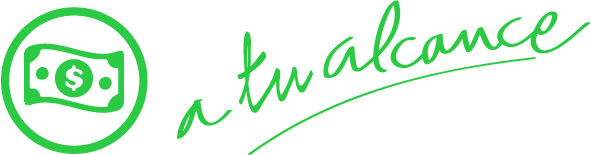 5 DíasLlegadas: Martes y Viernes hasta el 10 Diciembre 2024Mínimo 2 pasajeros	Día 1. Guatemala – Antigua GuatemalaArribo en Aeropuerto Internacional La Aurora para asistencia y traslado hacia Antigua Guatemala. Alojamiento.Día 2. AntiguaDesayuno. Salida para visita de una de las ciudades más importantes durante el periodo colonial en América, a su llegada visita del monasterio de la Merced, visita de la plaza de Armas y Catedral, tiempo libre para compras y a la hora indicada retorno a su hotel. Alojamiento. Día 3. Antigua – Chichicastenango – Lago AtitlánDesayuno. Salida muy temprano hacia el mercado de Chichicastenango, localizado en el altiplano central guatemalteco, importante por su mercado multicolor, visita de la Iglesia de Santo Tomás, a la hora conveniente salida hacia el Lago Atitlán, rodeado de tres volcanes Atitlán, Tolimán y San Pedro, sus aguas cristalinas reflejan la belleza natural del lago. Visita panorámica de Panajachel. A la hora conveniente traslado a su hotel. Alojamiento.Día 4. Bote San Juan la Laguna – Lago Atitlán – Guatemala. Desayuno.  A las 09:00 de la mañana, abordaremos el bote que nos conducirá hacia el poblado de San Juan La Laguna, a su llegada caminata y visita de la Iglesia Católica. Luego nos dirigiremos hacia la fábrica de chocolate para ver la elaboración del mismo, siguiendo hacia la Fábrica de Textiles donde nos mostrarán la elaboración de los tintes para estos bellos lienzos, además visitaremos a los artesanos de las plantas medicinales. A la hora conveniente retorno a Panajachel, por la tarde traslado a la Ciudad de Guatemala para su alojamiento.Día 5.	Guatemala – México.Desayuno. Traslado al aeropuerto para tomar el vuelo de regreso a casa. Fin de los serviciosINCLUYE:2 noches en Antigua, 1 noche en Panajachel y 1 noche en Guatemala con desayunos.Traslado aeropuerto – Antigua – Panajachel – Guatemala – aeropuerto en servicio compartido.Visita de ciudad en Antigua, Ciudad Vieja en servicio compartido.Excursión al Mercado de Chichicastenango en servicio compartido.Visita San Juan la Laguna y Paseo en Bote por el Lago Atitlán en servicio compartido.Impuestos hoteleros.Traslados aeropuerto – hotel – aeropuerto en servicio compartido.No Incluye:Extras en hoteles.Seguro de Viaje RESORT FEEComidas no EspecificadasVuelos Internacionales e internos.Impuestos de aeropuertos.Propinas a mucamas, botones, guías, chóferes. Notas:Tarifa menor no incluye desayunos – pueden compartir hab. con sus padres 2 niños menores de 11 años sin costo alguno en plan europeo (sin alimentación).Todos los traslados en servicio compartido/regular o privado aplican de 05:00 a 20:00 hrs, después o antes de dichas horas aplica un suplemento de 20 usd por persona por trayecto.Antigua Property Fee se distribuye en inversión para sostenibilidad, como proyectos de reforestación, ornato, seguridad, apoyo a la comunidad y jardinización de Ruta del Orgullo (Carretera de Guatemala a La Antigua Km 33)Panajachel Property Fee se distribuye en inversión para sostenibilidad, como proyectos de reforestación, ornato, seguridad, y apoyo a la comunidad.LISTA DE HOTELES (Previstos o similares)LISTA DE HOTELES (Previstos o similares)LISTA DE HOTELES (Previstos o similares)CIUDADHOTELCATGUATEMALACASA VERANA TCLARION SUITES PANTIGUASAN JORGE TPORTO ANTIGUA PPANAJACHELREGIS TPORTA DEL LAGOPPRECIO POR PERSONA EN USDPRECIO POR PERSONA EN USDPRECIO POR PERSONA EN USDPRECIO POR PERSONA EN USDPRECIO POR PERSONA EN USDTURISTA DBLTPLSGL MNRTERRESTRE470450640200TERRESTRE Y AÉREO615595785345PRIMERADBLTPLSGL MNRTERRESTRE490460790200TERRESTRE Y AÉREO635605935345SUPERIOR DBLTPLSGL MNRTERRESTRE7106701070200TERRESTRE Y AÉREO8558151215345RUTA AÉREA PROPUESTA CON COPA AIRLINES MEX/PTY/GUA/PTY/MEXRUTA AÉREA PROPUESTA CON COPA AIRLINES MEX/PTY/GUA/PTY/MEXRUTA AÉREA PROPUESTA CON COPA AIRLINES MEX/PTY/GUA/PTY/MEXRUTA AÉREA PROPUESTA CON COPA AIRLINES MEX/PTY/GUA/PTY/MEXRUTA AÉREA PROPUESTA CON COPA AIRLINES MEX/PTY/GUA/PTY/MEXIMPUESTOS Y Q DE COMBUSTIBLE (SUJETOS A CONFIRMACIÓN): 215 USDCONSULTE SUPLEMENTO POR PASAJERO VIAJANDO SOLO SUPLEMENTO DESDE EL INTERIOR DEL PAÍS: CONSULTARTARIFAS SUJETAS A DISPONIBILIDAD Y CAMBIO SIN PREVIO AVISO SE CONSIDERA MENOR DE 2 A 10 AÑOSVIGENCIA AL 10 DICIEMBRE 2024 (EXCEPTO SEMANA SANTA, NAVIDAD, FIN DE AÑO, PUENTES Y DÍAS FESTIVOS. CONSULTE SUPLEMENTOS)VIGENCIA AL 10 DICIEMBRE 2024 (EXCEPTO SEMANA SANTA, NAVIDAD, FIN DE AÑO, PUENTES Y DÍAS FESTIVOS. CONSULTE SUPLEMENTOS)VIGENCIA AL 10 DICIEMBRE 2024 (EXCEPTO SEMANA SANTA, NAVIDAD, FIN DE AÑO, PUENTES Y DÍAS FESTIVOS. CONSULTE SUPLEMENTOS)VIGENCIA AL 10 DICIEMBRE 2024 (EXCEPTO SEMANA SANTA, NAVIDAD, FIN DE AÑO, PUENTES Y DÍAS FESTIVOS. CONSULTE SUPLEMENTOS)VIGENCIA AL 10 DICIEMBRE 2024 (EXCEPTO SEMANA SANTA, NAVIDAD, FIN DE AÑO, PUENTES Y DÍAS FESTIVOS. CONSULTE SUPLEMENTOS)